How to log into Canvas with Microsoft Authentication(No more ID numbers!!)Navigate in a web browser to https://cbc.eduGo to:Quick LinksMy CBC PortalCanvasAlternatively, you can get to the Canvas login directly using: https://centralbaptist.instructure.com/login/samlYou will be taken to a Microsoft login screen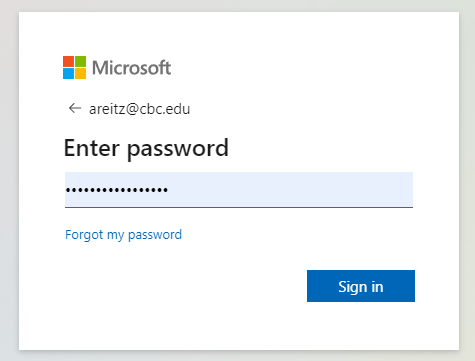 Select or enter your @cbc.edu email address and enter your password. This will be the same password as your Office 365/Outlook email account.You will likely have already set up multi-factor authentication on your account. Go ahead and authenticate through your phone number (or another method)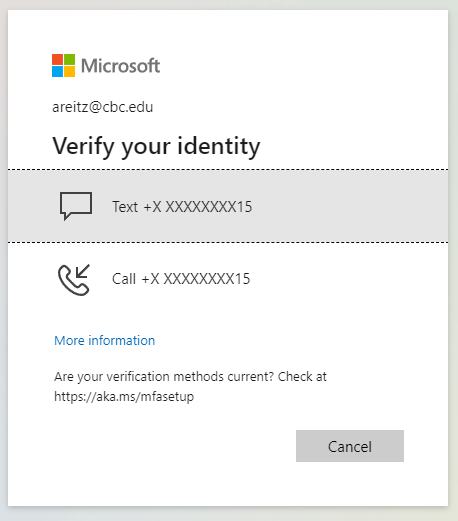 Select the option to stay signed in, that way you don’t need to verify your identity every time you go to Canvas.And that’s it! This will be the proper and preferred method to log into Canvas moving forward.If you have any questions please contact the IT Department at techsupport@cbc.edu OR call at 501-205-8787